Министерство образования и молодежной политики Свердловской области Государственное автономное профессиональное образовательное учреждение Свердловской области«Богдановичский политехникум»(ГАПОУ СО «Богдановичский политехникум)1.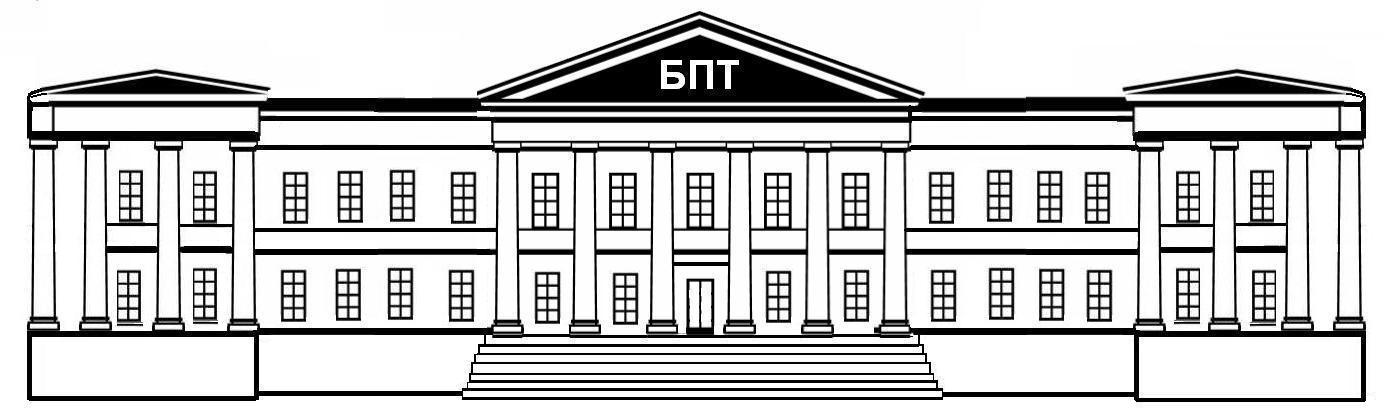 Работа с Google Класс: инструкция для студентов 	ОЧНОЙ и 	ЗАОЧНОЙ ФОРМЫ ОБУЧЕНИЯ(на домене bgdn-bpt.ru)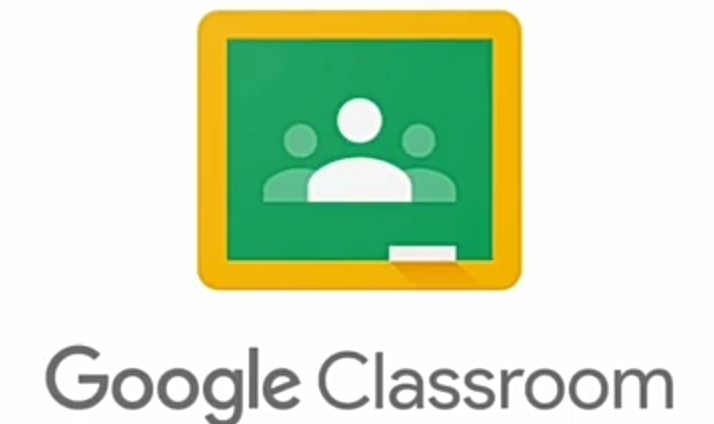 Богданович2020Работа с Google Класс: инструкция для студентовПримечание: Для авторизации в  Google Класс@bgdn-bpt.ru Вам необходимо обратиться в учебную часть для получения логин/пароля для входа.В любой поисковой системе вводим запрос Google аккаунт: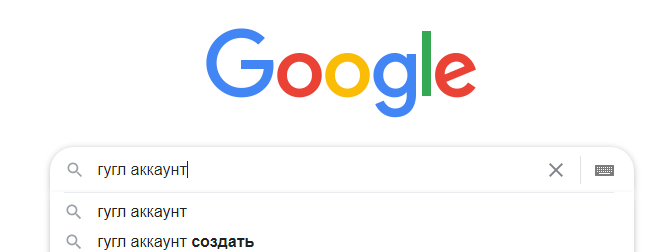 . Выбираем вход для   Google Класса: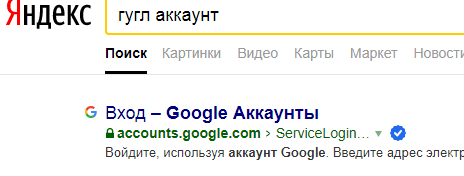 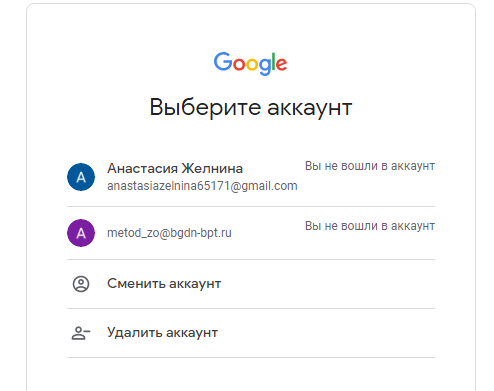  Нажимаете сменить аккаунт    или создать новый аккаунт:	вводите  логин 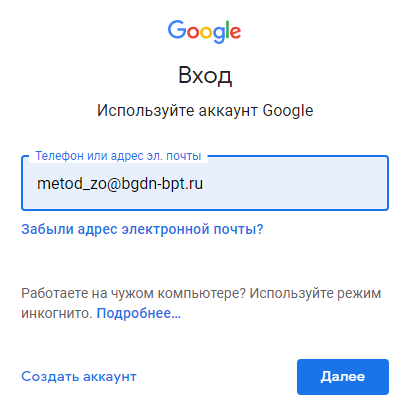  Нажимаем Далее  Ознакомьтесь с Условиями использования и нажмите кнопку  ПринимаюВводите пароль (сохраняя регистр букв и цифр!)Поздравляю, ваш Google-аккаунт на домене bgdn-bpt.ru создан! 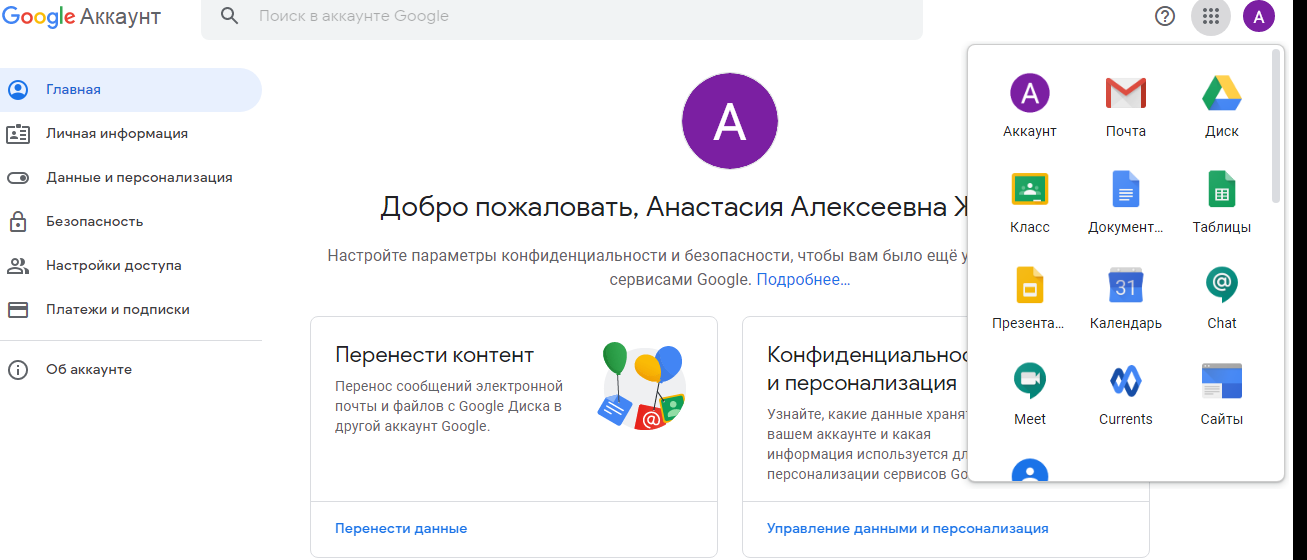 При активации гугл-аккаунта Вы получаете доступ к главной странице Для того чтобы перейти в гугл-класс Вам необходимо в правом верхнем углу вызвать основное меню и выбрать пункт класс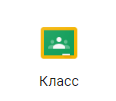 . У Вас появится приветственное окно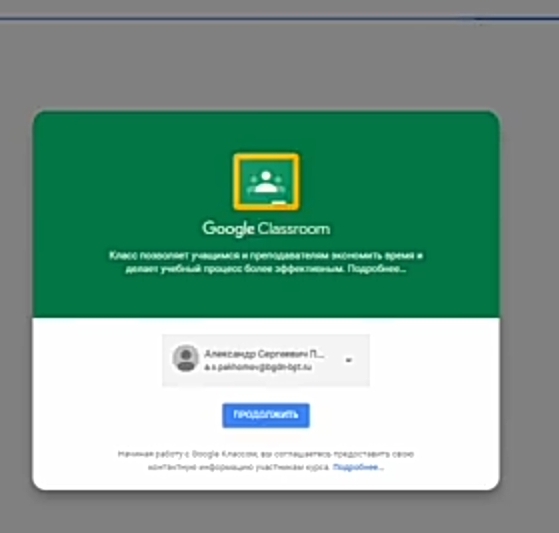 нажимаем продолжить Выбираете роль учащегося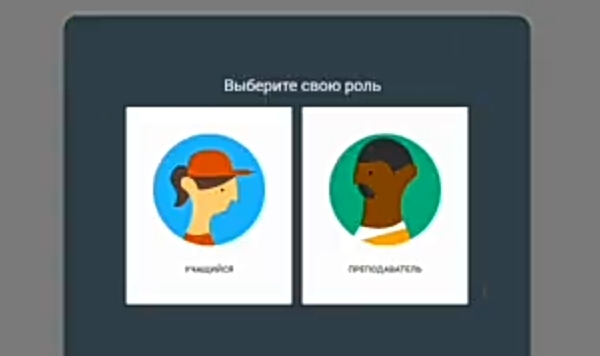  В рабочем поле гугл-класса у Вас появятся курсы к которым  подключили преподаватели Примите приглашение, нажав кнопку  Присоединиться:  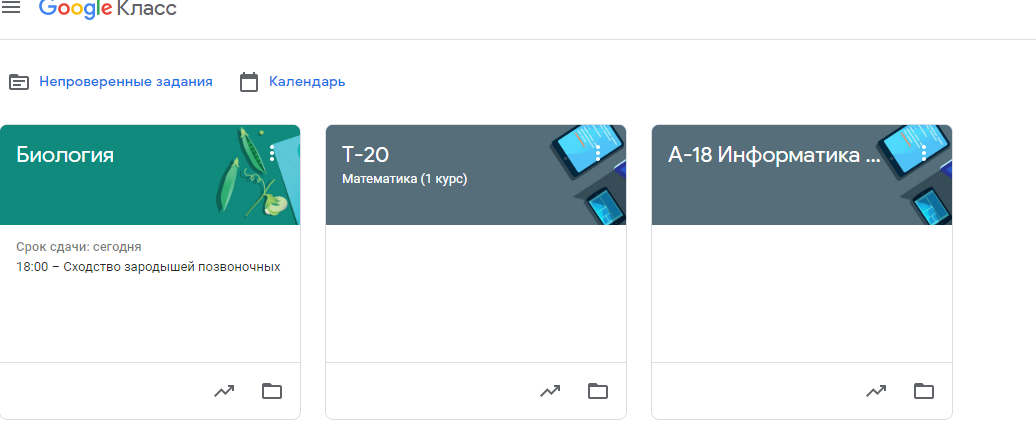 Поздравляю! Вы стали слушателем курса и вошли в систему онлайн-обучения Google Класс, интегрированный с другими инструментами Google, такими как Документы и Диск;   Ознакомьтесь с вкладками и возможностями системы. Ознакомьтесь со списком пользователей — слушателей курса. Если приглашение на почту не пришло, вы можете самостоятельно добавиться на курс, указав код курса, высланный вам преподавателем; Начните общение с преподавателем, другими пользователями. Задайте интересующие вас вопросы по курсу. Не флудите и не спамьте! Некорректное поведение будет наказываться!   Установите приложения Gmail и Classroom (Google Класс) на своих смартфонах и планшетах, чтобы всегда получать актуальную информацию о курсе и иметь возможность выполнять задания в любом месте, соблюдая сроки сдачи. Для этого перейдите в Google Play (для Android) либо App Store (для iOs)  После установки выполните выход в систему под вашим аккаунтом Google на домене БПТПоздравляю! Теперь возможности вашего обучения стали безграничны. Всё, что вам нужно — подключение к сети Интернет.P.S. Выполнение заданий:Для того чтобы ответить на задание и прикрепить подготовленный материал, нажмите на названии задания в ленте;Ознакомьтесь с материалами, добавленными преподавателем (слева), отправьте комментарий (если есть вопрос по выполнению) и после выполнения работы добавьте свой ответ (справа вверху);  Не забудьте нажать кнопку  Отправить;Затем нажмите кнопку  Сдать, иначе работа не будет отправлена на проверку; 